   _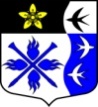 ЛЕНИНГРАДСКАЯ ОБЛАСТЬЛУЖСКИЙ МУНИЦИПАЛЬНЫЙ РАЙОНАДМИНИСТРАЦИЯ ТОРКОВИЧСКОГО СЕЛЬСКОГОПОСЕЛЕНИЯП О С Т А Н О В Л Е Н ИЕОт  28.07.2021 г. № 74Об установлении нормативастоимости жилья на III квартал 2021 годапо Торковичскому сельскому поселениюЛужского муниципального районаЛенинградской области               В целях обеспечения в 2021 году выполнения мероприятий по улучшению жилищных условий граждан, в том числе молодых семей и молодых специалистов в рамках  реализации мероприятия по обеспечению жильем молодых семей ведомственной целевой программы «Оказание государственной поддержки гражданам в обеспечении жильем и оплате жилищно-коммунальных услуг» государственной программы Российской Федерации «Обеспечение доступным и комфортным жильем и коммунальными услугами граждан Российской Федерации», утвержденной постановлением Правительства Российской Федерации  от 30.12.2017 № 1710 (в ред. От 03.04.2019), основных мероприятий  «Улучшение жилищных условий молодых граждан (молодых семей)», «Улучшение жилищных условий граждан с использованием ипотечного кредита (займа)» подпрограммы «Содействие в обеспечении жильем граждан Ленинградской области»,государственной программы Ленинградской области «Формирование городской среды и обеспечение качественным жильем граждан», утвержденной постановлением Правительства Ленинградской области от 14.11.2013 № 407 (в ред.от 21.12.2018), руководствуясь Методическими рекомендациями по определению норматива стоимости  одного квадратного метра общей площади жилья в муниципальных образованиях Ленинградской области и стоимости одного квадратного метра общей площади жилья на сельских территориях  Ленинградской области,  утвержденными распоряжением комитета по строительству Ленинградской области от 13.03.2020  № 79, основываясь  на анализе данных, полученных от риелторских фирм о сделках по купле - продаже жилья, среднестатистических данных на рынке жилья в Ленинградской области, а также учитывая, что в соответствии с п.2.3. указанных Методических рекомендаций утвержденный норматив стоимости одного квадратного метра общей площади жилья на территории поселения не должен превышать  средней рыночной стоимости одного квадратного метра общей площади жилья по Ленинградской области, а приказом Министерства строительства и жилищно-коммунального хозяйства Российской Федерации от 07.07.2021 года № 358/пр "О нормативе стоимости одного квадратного метра общей площади жилого помещения по Российской Федерации на второе полугодие 2021 года и показателях средней рыночной стоимости одного квадратного метра общей площади жилого помещения по субъектам Российской Федерации на III квартал 2021 года" (Зарегистрировано в Минюсте России 29.06.2021 N 64014) такая стоимость на III квартал 2021 года  утверждена в размере 59454,0 руб., применяя для необходимых расчетов рекомендованный Комитетом по строительству Ленинградской области коэффициент-дефлятор (индекс потребительских цен) в размере 100,6, администрация Торковичского сельского поселения   п о с т а н о в л я е т:1.Утвердить норматив стоимости  одного квадратного метра общей площади жилья на III квартал 2021 года  на территории Торковичского сельского поселения в размере 51149,0 рублей (расчет согласно приложению).2. Настоящее постановление подлежит официальному опубликованию.3. Контроль за исполнением постановления оставляю за собой.4.Настоящее постановление вступает в силу со дня подписания.Глава администрации  Торковичского сельского поселения                                     Е.В. Иванова                                                                                          Приложение к постановлению № 74 от 28.07.2021 годаРасчет норматива стоимости одного квадратного метра общей площади жилья по Торковичскому сельскому поселению:Ср. кв.м = (Ст.дог.х0,92 + Ст.кред. х 0,92 +  Ст.стат + Ст.строй) : N1. Ст.дог. - данные по договорам на приобретение (строительство) жилья участниками ФЦП и РЦП –  0.2.Ст.кред. – данные по договорам по купле -продажи жилья, полученные от риэлтерских организаций  по сделкам на территории сельского поселения и прилегающих территорий – 24 825,0 руб. 3. Ст.строй – данные стоимости 1 кв.м жилья по новому строительству -  0.4. Ст.стат данные, предоставленные отделом статистики по Ленинградской области – 78849,5руб.5. Кр – коэффициент, учитывающий долю затрат покупателя, направленную на оплату услуг риэлторов, нотариусов, кредитных организаций (банков) и других затрат.) = 0,92.Ср.ст.кв.м. – норматив средней рыночной стоимости одного квадратного метра жильяСр.кв.м – среднее значение стоимости жильяСр.ст.кв.м.= Ср.кв.м х К дефл.К дефл. – на 3 квартал 2021 года 1,006Ср.кв.м. = (24 825,0 х 0,92 + 78 849,5):2 = 50844,0Ср.ст.кв.м = 50844,0 х 1,006=  51149,0